FAX	024－921－2640 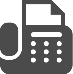 mail	admin@entre.gr.jp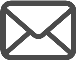 □□□お問い合わせ・お申込み先□□□福島県青年海外協力隊を支援する会〒963-8005 福島県郡山市清水台1‐3‐8(郡山商工会議所内）☎024‐921‐2600	FAX 024-921-2640E-mail admin@entre.gr.jp＜申込締切＞令和5年2月10日(金)会社名・所属団体名（なければ空欄）住所	〒TEL/FAXE-mail同伴者①同伴者②同伴者③同伴者④同伴者⑤※ご提供いただいた情報は、このイベントでのみ使用いたします。※本イベントは新型コロナウイルス感染症対策の上実施いたします。※ご入場の際はマスクの着用をお願いします。※体調のすぐれない方、体温が37度を超える方は入場をご遠慮ください。